О внесении изменений в постановление администрации Моргаушского района Чувашской Республики от 22.08.2016 №407 «Об утверждении Порядка проведения оценки регулирующего воздействия проектов муниципальных нормативных правовых актов администрации Моргаушского района Чувашской Республики и порядка проведения экспертизы нормативных правовых актов администрации Моргаушского района Чувашской Республики, затрагивающих вопросы осуществления предпринимательской и инвестиционной деятельности»В соответствии с Федеральным законом от 6 октября 2003 года N 131-ФЗ "Об общих принципах организации местного самоуправления в Российской Федерации", Законом Чувашской Республики от 18 октября 2004 года N 19 "Об организации местного самоуправления в Чувашской Республике", Уставом Моргаушского района Чувашской Республики администрация Моргаушского района Чувашской Республики постановляет:В постановление администрации Моргаушского района Чувашской Республики от 22.08.2016 №407 «Об утверждении Порядка проведения оценки регулирующего воздействия проектов муниципальных нормативных правовых актов администрации  Моргаушского района Чувашской Республики и порядка проведения  экспертизы нормативных правовых актов администрации Моргаушского района Чувашской Республики, затрагивающих вопросы осуществления предпринимательской и инвестиционной  деятельности» (далее - Постановление) внести следующие изменения:В Приложении №1 «Порядок проведения оценки регулирующего воздействия проектов нормативных правовых актов Моргаушского района Чувашкой Республики» Постановления (далее - Приложение №1):1.1.1.	В п.2.8 Приложения №1 слова «первым заместителем главы администрации Моргаушского района – начальником управления экономики, развития АПК и муниципальной собственности Чувашской Республики» заменить словами «начальником отдела экономики и развития агропромышленного комплекса администрации Моргаушского района Чувашской Республики»;1.1.2.	Приложение Приложения №1 изложить согласно Приложению №1 к настоящему Постановлению;В Приложении №2 «Порядок проведения экспертизы нормативно правовых актов Моргаушского района Чувашкой Республики, затрагивающих вопросы осуществления предпринимательской и инвестиционной деятельности» Постановления (далее - Приложение №2):1.2.1.	В п.15 и п.16 Приложения №2 слова «первым заместителем главы администрации Моргаушского района (лицом, исполняющим его обязанности)» заменить словами «начальником отдела экономики и развития агропромышленного комплекса администрации Моргаушского района Чувашской Республики»;1.2.2.	Приложение Приложения №2 изложить согласно Приложению №2 к настоящему Постановлению.3.	Признать утратившим силу  постановление администрации Моргаушского района Чувашской Республики от 09.11.2018 №1294 «О внесении изменений в постановление администрации Моргаушского района Чувашской Республики от 22.08.2016 №407 «Об утверждении Порядка проведения оценки регулирующего воздействия проектов муниципальных нормативных правовых актов администрации  Моргаушского района Чувашской Республики и порядка проведения  экспертизы нормативных правовых актов администрации Моргаушского района Чувашской Республики, затрагивающих вопросы осуществления  предпринимательской и инвестиционной  деятельности».4. Настоящее постановление вступает в силу после его официального опубликования.Глава администрации Моргаушского районаЧувашской Республики                                     				Р.Н.Тимофеевисп.Тимофеева О.В.Алдушина О.В.	Приложение №1 к постановлению администрации Моргаушского района Чувашской Республики от 26.02.2019г. № 186	 Приложениек Порядку проведения оценкирегулирующего воздействия проектовмуниципальных нормативных правовых актовЗаключениеоб оценке регулирующего воздействия проектамуниципального нормативного правового актаОбщие сведения                                                                        (Структурное подразделение) - разработчик проекта муниципального нормативного правового акта, затрагивающего вопросы осуществления предпринимательской и инвестиционной деятельности (далее - проект акта):Наименование проекта акта: _____________________________________________________________________Стадия: __________________________________________________________________(первичная разработка, внесение поправок)2. Описание существующей проблемыПричины государственного вмешательства:_________________________________________________________________________Негативные эффекты, связанные с существованием рассматриваемойпроблемы: _______________________________________________________________Основные группы субъектов предпринимательской и инвестиционной деятельности, интересы которых затронуты существующей проблемой и их количественная оценка:___________________________________________________________________________Риски и предполагаемые последствия, связанные с сохранением текущего положения: ___________________________________________________________________Обоснование неэффективности существующего регулирования: ___________________________________________________________________________3. Цели правового регулированияОсновные цели правового регулирования: ____________________________________4. Возможные варианты достижения поставленных целей с приведением качественного описания и количественной оценки соответствующего воздействия.Невмешательство:_______________________________________________________Совершенствование применения существующего регулирования:______________Прямое государственное регулирование (форма): _________________________ (с приведением качественного описания и количественной оценки соответствующего воздействия).5. Публичные консультацииСтороны, принявшие участие в проведении публичных консультаций: ___________________________________________________________________________Основные результаты публичных консультаций: ___________________________6. Рекомендуемый вариант достижения поставленных целейОписание выбранного варианта достижения поставленных целей: ___________________________________________________________________________Сведения о целях предлагаемого правового регулирования и обоснование их соответствия принципам правового регулирования, посланиям Президента Российской Федерации Федеральному Собранию Российской Федерации, стратегии социально-экономического развития Чувашской Республики, посланиям Главы Чувашской Республики Государственному Совету Чувашской Республики, государственным программам Чувашской Республики и иным принимаемым Главой Чувашской Республики или Кабинетом Министров Чувашской Республики документам, в которых формулируются и обосновываются цели и приоритеты политики Чувашской Республики, направления реализации указанных целей, задачи, подлежащие решению для их реализации, соответствия поручениям Главы Чувашской Республики или Кабинета Министров Чувашской Республики органам местного самоуправления: _____________________________________________________________________________________________________________________________________________________Описание обязанностей, которые предполагается возложить на субъекты предпринимательской и инвестиционной деятельности предлагаемым правовым регулированием, и (или) описание предполагаемых изменений в содержании существующих обязанностей указанных субъектов: ___________________________________________________________________________с выводами о наличии либо отсутствии избыточных обязанностей, запретов и ограничений для субъектов предпринимательской и инвестиционной деятельности или способствующих их введению.Оценка расходов бюджета Моргаушского района Чувашской Республики на организацию исполнения и исполнение полномочий, необходимых для реализации предлагаемого правового регулирования:_______________________________________ с выводами о наличии либо отсутствии положений, способствующих возникновению необоснованных расходов бюджета Моргаушского района  Чувашской Республики.Оценка изменений расходов субъектов предпринимательской и инвестиционной деятельности на осуществление такой деятельности, связанных с необходимостью соблюдать обязанности, возлагаемые на них или изменяемые предлагаемым правовым регулированием: ________________________________, с выводами о наличии либо отсутствии положений, способствующих возникновению необоснованных расходов субъектов предпринимательской и инвестиционной деятельности.Ожидаемые выгоды от реализации выбранного варианта достижения поставленных целей: ________________________________________________________Необходимые меры, позволяющие максимизировать позитивные или минимизировать негативные последствия применения варианта достижения поставленных целей: _________________________________________________________Оценка рисков невозможности решения проблемы предложенным способом, рисков непредвиденных негативных последствий: _______________________________Иные сведения: ________________________________________________________7. Реализация выбранного варианта достижения поставленных целей и последующий мониторингОрганизационные вопросы практического применения выбранного варианта достижения поставленных целей: ______________________________________________Система мониторинга (указываются прогнозные индикаторы (показатели) достижения целей по годам с приведением методов расчета индикаторов (показателей) и источников информации для расчетов):_______________________________________Вопросы осуществления последующей оценки эффективности: ___________________________________________________________________________8. Информация об исполнителях:________________________________________________________________________(Ф.И.О., телефон, адрес электронной почты исполнителя заключения об оценке регулирующего воздействия проекта акта)__________________________ __________________ ___________________________(начальник отдела экономики	                        (подпись)                            (расшифровка подписи) и развития агропромышленного	 комплекса администрации Моргаушского района Чувашской Республики)                            ___________________________                       (дата)Приложение №2 к постановлению администрации Моргаушского района Чувашской Республики от 26.02.2019 г. № 186Приложениек Порядку проведения экспертизы        нормативных правовых актовадминистрации Моргаушского района, затрагивающих вопросы осуществления предпринимательской и инвестиционной                                     деятельностиЗАКЛЮЧЕНИЕоб экспертизе нормативного правового акта, затрагивающеговопросы осуществления предпринимательскойи инвестиционной деятельностиОтдел экономики и развития АПК администрации Моргаушского района Чувашской Республики (далее – отдел экономики и развития АПК) в соответствии с Порядком  проведения  экспертизы  нормативных  правовых актов, затрагивающих вопросы осуществления предпринимательской и инвестиционной   деятельности,  утвержденным  постановлением  администрации Моргаушского района от  _________  N  ______,  а  также  планом  проведения экспертизы  нормативных  правовых  актов, затрагивающих  вопросы  осуществления  предпринимательской и инвестиционной деятельности провело экспертизу ____________________________________________________________________________________________________________. (наименование нормативного правового акта)1. Общее описание рассматриваемого регулированияСведения о нормативном правовом акте (наименование и реквизиты, источники официального опубликования).Структурное подразделение администрации Моргаушского района Чувашской Республики.Цели правового регулирования.Основные   группы   субъектов   предпринимательской   и инвестиционной деятельности, интересы которых затрагиваются регулированием, установленным нормативным правовым актом.Описание     обязанностей, которые     возложены     на    субъекты предпринимательской и инвестиционной деятельности в рамках нормативного правового акта. Расходы субъектов предпринимательской и инвестиционной деятельности, связанные с необходимостью выполнения обязанностей в связи с действием нормативного правового акта.2.  Основания для проведения экспертизы нормативного правового актаВ план проведения экспертизы нормативных правовых, затрагивающих вопросы осуществления предпринимательской и инвестиционной деятельности, ___________________________________________________________________________                            (наименование нормативного правового акта)включен (о) в соответствии с предложением ____________________________________________________________________________, содержащим сведения о том, (наименование обратившегося)что нормативный правовой акт содержит положения, необоснованно     затрудняющие    осуществление    предпринимательской    и инвестиционной деятельности, выражающиеся в ___________________________________________________________________________Публичные консультацииВ ходе проведения экспертизы нормативного правового акта с ___________________ по ___________________ проведены публичные консультации с представителями предпринимательского сообщества (далее -  публичные консультации) с целью сбора сведений о положениях нормативного правового акта, необоснованно затрудняющих    осуществление    предпринимательской    и    инвестиционной деятельности.  Уведомление о проведении публичных консультаций размещено на официальном      сайте      администрации      в информационно-телекоммуникационной     сети     "Интернет"    по    адресу: _________________________.Дополнительно запросы о представлении информации были направлены в _______________________________.По результатам публичных консультаций получено _____ предложений. Результаты проведения публичных консультаций   обобщены   в справке о результатах проведения публичных консультаций. 4.  Результаты проведенного отделом экономики и развития АПК исследования нормативного правового акта: анализ замечаний и предложений участников публичных консультаций; анализ положений нормативного правового акта; сведения о непредставлении структурным подразделением администрации Моргаушского района материалов, необходимых для проведения исследования нормативного правового акта администрации Моргаушского района.5.   Подготовка   и согласование проекта заключения по результатам исследования нормативного правового акта. Комментарии   по   поступившим замечаниям и предложениям к проекту заключения   по   результатам   исследования нормативного правового акта.6.  Выводы по итогам проведения экспертизы нормативного правового акта: по итогам экспертизы ______________________________________________________                                                 (наименование нормативного правового акта)Отдел экономики и развития АПК администрации Моргаушского района пришел к выводу: вариант 1: о   наличии   положений необоснованно   затрудняющих   осуществление предпринимательской и инвестиционной деятельности, и необходимости внесения изменений в нормативный правовой акт;вариант 2:об   отсутствии положений, необоснованно затрудняющих осуществление предпринимательской   и   инвестиционной   деятельности и об отсутствии необходимости внесения изменений в нормативный правовой акт.__________________________ __________________ ___________________________(начальник отдела экономики	                        (подпись)                            (расшифровка подписи) и развития агропромышленного	 комплекса администрации Моргаушского района Чувашской Республики)                         Чăваш Республики                 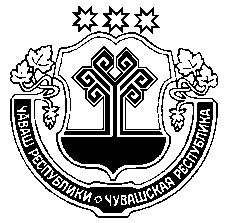    Муркаш районěн 	             администрацийě                         ЙЫШĂНУ                     26.02.2019 с № 186       Муркаш ялě                                                        Чувашская Республика Администрация Моргаушского районаПОСТАНОВЛЕНИЕ	26.02.2019 г. № 186        село Моргауши